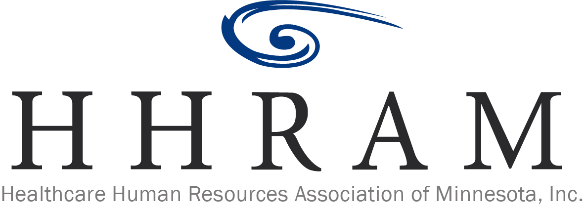                                                            Board of Directors MeetingMay 21, 2021 10AMJoin Zoom https://zoom.us/j/93172117638?pwd=TStXcUZlSHlxc1gxaHJPVnYxWEh1QT09Present: Lisa Smude, Paula Wokasch, Jane Kolias, Laurie Daniels, Shannon Demgen, Jessica Spicer, Lois Slick, Heidi Powell
AgendaCall to Order							Lisa Smude, President 10:02 AMPresentation of the April Minutes                                       	 Chrissy Draper, SecretaryNo edits Laurie Daniels motion to approvePaula Wokasch 2nd motion Motion passed. 	Treasurer Report						 Lois Slick, TreasurerTotal Assets:  $147,335.86Net Income:  -1,350.43Checking:  97,906.36			New Business	Spring Virtual Conference				Virtual Planning CommitteeGoing well Breakout rooms almost ready So far Lockton, AIG, and Francis Investment all confirmed they will be present. Social Hour:Planning is going well. Lisa to send out social hour invite to the BODJune 3rd, 3:00pm 2 Packages coming in the mail – 1 from Robbin, 1 from Healthcare Associates Credit Union.  TEAM to check on why “Guests” are not getting emails BOD will recap Conference in June to determine what was good and what needs improvement. Fall Conference					Jessica SpicerSeptember 29th – October 1st. Board would be there September 28thLisa: we feel comfortable moving forward with In-person Fall Conference. Will have to partner with Hotel in how to handle vaccination statuses – waiting until more information comes out. Lisa to reach out to Grant to check on the liability of that. Subgroup decided that we would not offer a virtual option, only in-person. Jessica Spicer: reaching back out to speakers she had lined up. Waiting to hear back from 2 of them.Corey from USDOL is not allowed to be in person at this time, but he could Zoom. Speakers John K – Keynote from Still Standing. Minnesota resident, joined military, lost both his legs and many friends in war.  Will speak about overcoming, being given a 2nd chance. Joanne from AllinaDrug diversion Have not heard back from her on being in person. Cindy and Jamie – communicating with multiple generations and driving employee engagement through strength based leadership.Jerry Bridge – if healthcare is about wellbeing, why I am stressed?Doctor from CRMC speaking on Employee mental health Corey from USDOL – FMLA Grant Collins – Legal Updates We need a themeSelf-care? Something patrioticScary? To partner with the haunted ship activity Food was settled before COVID, but Jessica will be confirming with Hotel. Room blocks settled, speaker room reservations are done Jessica will confirm if Hotel will give a raffle prize of a nights stay, as well as some local restaurants. Need to Brainstorm Fun ActivitiesNight 1 – social hour with appetizers Night 2 – Plated Dinner. Looking into an option regarding the Haunted ShipLooked into Vista Cruz – but is more costly, and they may not run that late into the fall. Pier B has a great patio and firepits, would be nice to be outside, especially for those who are not vaccinated. Jessica to edit the brochure and will send education credits. Jessica to reach out to Robbin about gift and theme ideas. 2021 Goals  - skipped Updates – skipped Secretary						Chrissy DraperScholarship Director					Chrissy DraperCommunications and Marketing			Laurie DanielsMembership 						Laurie DanielsASHHRA						Lisa SmudeSalary Survey						Jane Kolias	Business Partner Liaison				Paula WokaschChapter Management					Shannon DemgenDirector of Education					Heidi Powell Business Partner Members at Large			Dave Mandel & Blake Martin Social Media Director					Open/ Shannon filling inMember at large					Brianne Ptacek2021 HHRAM Board MembersGoal Presenter Updates Membership: Increase Membership by 3% from 2020 (ended at 195 members) and diversify membership by adding 1 (one) nonhealthcare membership (i.e. Dental, Mental Health, Vision). 
Also want to increase ASHHRA Membership by 2 people.Lisa Smude and Laurie DanielsCurrently have 29 HHRAM members that are signed up for ASHHRA. That Is 15%. ASHHRA wants 20% or at least be able to show the efforts made to get that percentage up. 
HHRAM to pay for Executive Boards ASHHRA membership (if exec board employers do not pay for it). Conference Attendance: Host 1 (one) in person conference in 2021 & 1 Virtual offering (more than just a webinar). Sunsetting the goal of ‘increase conference attendance’ for 2021. Likely focused on the Fall conference for 2021. Chad to reach out to Heidi and venues to determine best course of action and where the conference could be best hosted. Re-engage Business Partners: On 3 separate occasions engage Business Partners Paula Wokasch/ Dave MandelSuggestions: 1 social hour event (Chrissy, Paula and Lois looking into this) and 1 webinar/podcast event. 
If business partners feel they are adding value, they will want to stick around. Increase Social Media PresenceMandy DobosenskiSuggestion to roll out the new logo @ the Business Partner meetingsLisa Smude- President/ temporary social mediaChad Engstrom- Past PresidentChrissy Draper-SecretaryLois Slick-TreasurerShannon Demgen-Chapter ManagementPaula Wokasch- Business Partner LiaisonLaurie Daniels - Communication and Marketing DirectorJane Kolias-Salary Survey CoordinatorDave Mandel- Business Partner –Member at LargeBlake Martin- Business Partner-Member at LargeHeidi Powell- Director of EducationBrianne Ptacek -Member at LargeFuture meetingJune 18, 2021, 10 AM 